Air! ADS-B In/Out!2003 Cessna 172SP Skyhawk SP with Nav II & MFDN951TA Ser#172S95182146 Total Time451 Since Major Overhaul	Avionics:	KMA-28 Audio Panel/Marker Beacon/IntercomKX-155A NAV/COM GTX-345 Transponder with ADS-B In/OutSSD 120-30A Blind EncoderPointer 3000-11 Emergency Locator Transmitter (ELT)Emergency Locator Transmitter (ELT) Remote Mounted SwitchFN300 Avionics Cooling FanAvionics Circuit Breaker PanelControl Wheel Push-To-Talk Switch - Pilot/Co-PilotMic & Phone Jacks - Pilot/Co-Pilot/PassengersAuxiliary Stereo Input JackKI-209A VOR/LOC/GS Indicator with GPS IndicatorKAP 140 Two-Axis Autopilot with Altitude PreselectAdditional Equipment: Air-Conditioning – KeithADS-B In/OutGTN 750 WAASDavtron ClockExterior:	Matterhorn White with Sapphire Blue and Silver Stripes	Interior:	Leather Seat Surfaces, Dark Beige/Dark Brown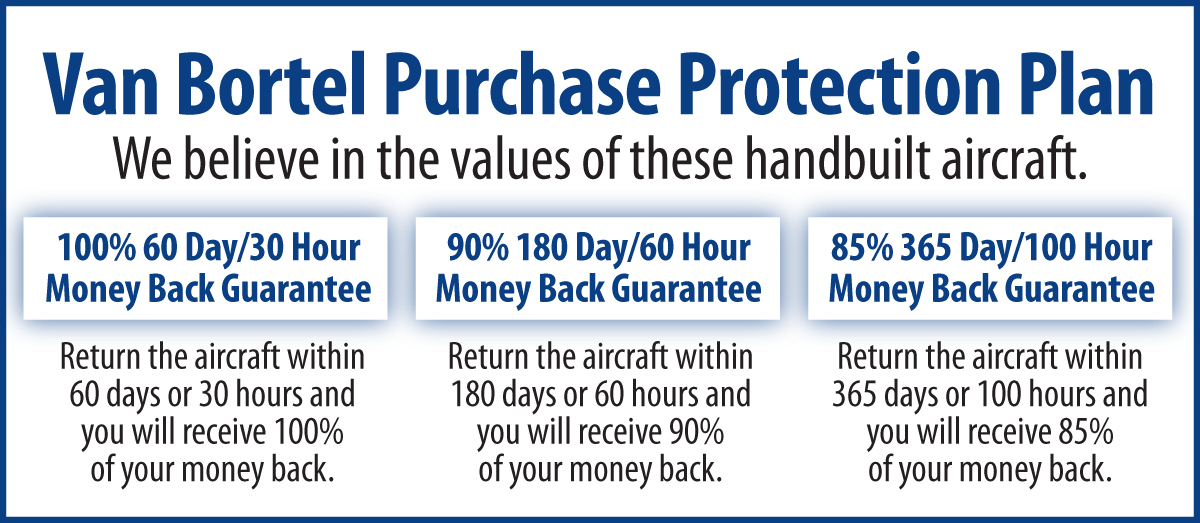 We fly the aircraft to your ramp for inspection by you and your mechanic at no cost or obligation to you.All Specifications Subject To Verification Upon InspectionTrades Welcome  •  No Damage History  •  No Corrosion